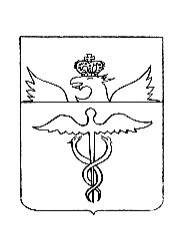 Совет народных депутатовБутурлиновского городского поселенияБутурлиновского муниципального районаВоронежской областиР Е Ш Е Н И Еот 28.06.2019 г. № 219г. БутурлиновкаО внесении изменений в решение Совета народных депутатов Бутурлиновского городского поселения от 27.10.2016 № 75 «Об утверждении дополнительных оснований признания безнадежными к взысканию недоимки, задолженностипо пеням и штрафам по земельному налогу и налогу на имущество физических лиц»В соответствии с приказом ФНС РФ от 02.04.2019 № ММВ-7-8/164@ «Об утверждении Порядка списания недоимки и задолженности по пеням, штрафам и процентам, признанных безнадежными к взысканию, и Перечня документов, подтверждающих обстоятельства признания безнадежными к взысканию недоимки, задолженности по пеням, штрафам и процентам», рассмотрев протест прокуратуры Бутурлиновского района от 11.06.2019 № 2-1-2019/833, в целях приведения нормативных правовых актов Совета народных депутатов Бутурлиновскогогородского поселения Бутурлиновского муниципального района Воронежской области в соответствие с действующим законодательством Российской Федерации, Совет народных депутатов Бутурлиновского городского поселенияР Е Ш И Л:1. Внести в решение Совета народных депутатов Бутурлиновского городского поселения от 27.10.2016 № 75 «Об утверждении дополнительных оснований признания безнадежными к взысканию недоимки, задолженности по пеням и штрафам по земельному налогу и налогу на имущество физических лиц»следующие изменения:1.1. впункте 1 решения слова «по состояниюна 01.12.2015 г.» заменить словами «по состоянию на 01.12.2016 г.»;1.2. во втором абзацеподпункта 1.1слова «копии решения суда» заменить словами «копии вступившего в силу решения суда».2. Опубликовать настоящее решение в официальном периодическом печатном издании «Вестник муниципальных правовых актов Бутурлиновского городского поселения Бутурлиновского муниципального района Воронежской области» и разместить на официальном сайте органов местного самоуправления Бутурлиновского городского поселения Бутурлиновского муниципального района Воронежской области в информационно-телекоммуникационной сети «Интернет».3. Настоящее решение вступает в силу с момента опубликования.Глава Бутурлиновского городского поселения								Е.Н. Коржова